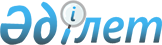 О некоторых вопросах органов внешнего государственного аудита и финансового контроля в регионахУказ Президента Республики Казахстан от 16 ноября 2018 года № 791.
      В связи с переименованием Южно-Казахстанской области в Туркестанскую область и отнесением города Шымкента к категории города республиканского значения ПОСТАНОВЛЯЮ:  
      1. Акиму города Шымкента обеспечить создание государственного учреждения "Ревизионная комиссия по городу Шымкенту". 
      2. Акиму Туркестанской области обеспечить переименование государственного учреждения "Ревизионная комиссия по Южно-Казахстанской области" в государственное учреждение "Ревизионная комиссия по Туркестанской области". 
      3. Внести в Указ Президента Республики Казахстан от 2 мая 2011 года № 67 "О совершенствовании органов внешнего государственного финансового контроля в регионах" (САПП Республики Казахстан, 2011 г., № 37, ст. 438) следующие изменения и дополнение: 
      по всему тексту Указа слова "города республиканского значения" заменить словами "городов республиканского значения"; 
      в приложении к вышеназванному Указу: 
      строку: 
      "2. Государственное учреждение "Ревизионная комиссия по Южно-Казахстанской области" 
      изложить в следующей редакции: 
      "2. Государственное учреждение "Ревизионная комиссия по Туркестанской области"; 
      дополнить строкой, порядковый номер 17, следующего содержания: 
      "17. Государственное учреждение "Ревизионная комиссия по городу Шымкенту"; 
      лимиты штатной численности ревизионных комиссий областей, столицы, городов республиканского значения, утвержденные вышеназванным Указом, изложить в новой редакции согласно приложению к настоящему Указу. 
      4. Настоящий Указ вводится в действие со дня его подписания.  Лимиты штатной численности ревизионных комиссий областей, столицы, городов республиканского значения 
					© 2012. РГП на ПХВ «Институт законодательства и правовой информации Республики Казахстан» Министерства юстиции Республики Казахстан
				
      Президент  
Республики Казахстан

Н. Назарбаев 
ПРИЛОЖЕНИЕ
к Указу Президента
Республики Казахстан
от 16 ноября 2018 года № 791 УТВЕРЖДЕНЫ
Указом Президента
Республики Казахстан
от 2 мая 2011 года № 67 
Область, столица, город республиканского значения
Лимиты штатной численности (в том числе председатель и четыре члена ревизионной комиссии)
Акмолинская
45
Актюбинская
39
Алматинская
52
Атырауская
30
Восточно-Казахстанская
57
Жамбылская
39
Западно-Казахстанская
31
Карагандинская
49
Костанайская
46
Кызылординская
33
Мангистауская
22
Павлодарская
35
Северо-Казахстанская
39
Туркестанская
51
г. Алматы
38
г. Астана
31
г. Шымкент
31
ИТОГО:
668